Publicado en Madrid el 31/08/2018 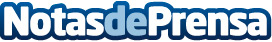 Geobuzón e IKEA unen fuerzas para repartir más de 7,5 millones de catálogos durante la ‘vuelta al cole’500 carteros comerciales distribuirán el catálogo más esperado del nuevo curso en 956 poblaciones de toda España durante 3 semanas. Desde hace 19 años, Geobuzón se encarga de hacer llegar al público los ejemplares del deseado catálogo de IKEA. En esta edición, el catálogo tendrá 294 páginas y se editará en castellano, catalán, euskera, gallego e inglés
Datos de contacto:AutorNota de prensa publicada en: https://www.notasdeprensa.es/geobuzon-e-ikea-unen-fuerzas-para-repartir-mas Categorias: Nacional Interiorismo Comunicación Marketing Cursos http://www.notasdeprensa.es